Morfologisch overzichtFunctieboomExtra vakkenGeen last van schouders na dragen van de tasGenoeg spullen erin kunnen doen (laptop)Tegen een stootje kunnenBeetje waterdicht dat het niet doorweekt is als het nat wordJe kunt de strips op de tas verstellen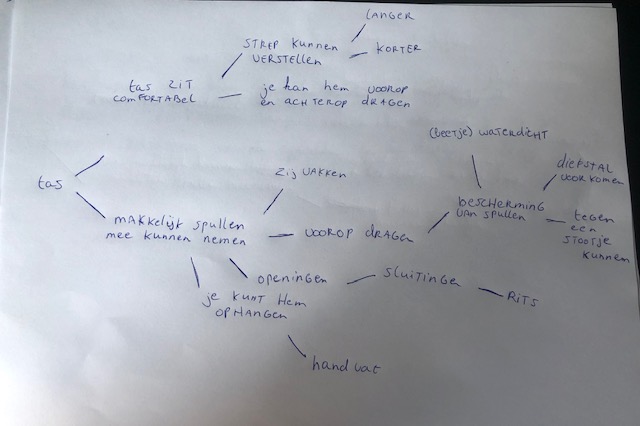 Je kunt de tas ophangenJe kunt hem voorop en achterop dragenOpen en dicht met een ritsextra opslagplekkenMeerdere open vakkenVak voor de laptopVakje in de flap van de tasruimteTas hoger makenTas breder makenTas meer opslagvakjes gevendragenOver je schoudersOver 1 schouderIn je hand aan het handvatweerbestendigwasbaarBeetje waterdichtsluitingenKlikkers klittenbandRitsen knopenkleurzwartKleur behoudenNa het wassen niet kapotgaan of kleur kwijtrakenkleurrijkGewicht Lichte tasZware tasMediumzware tas